Project Code 794   QID                 SMetaKey:  3682Project Code 794   QID                 SMetaKey:  3682Project Code 794   QID                 SMetaKey:  3682Project Code 794   QID                 SMetaKey:  3682Project Code 794   QID                 SMetaKey:  3682Project Code 794   QID                 SMetaKey:  3682Project Code 794   QID                 SMetaKey:  3682  OMB No. 0535-0088:  Approval Expires ????  OMB No. 0535-0088:  Approval Expires ????  OMB No. 0535-0088:  Approval Expires ????  OMB No. 0535-0088:  Approval Expires ????  OMB No. 0535-0088:  Approval Expires ????  OMB No. 0535-0088:  Approval Expires ????  OMB No. 0535-0088:  Approval Expires ????  OMB No. 0535-0088:  Approval Expires ????  OMB No. 0535-0088:  Approval Expires ????  OMB No. 0535-0088:  Approval Expires ????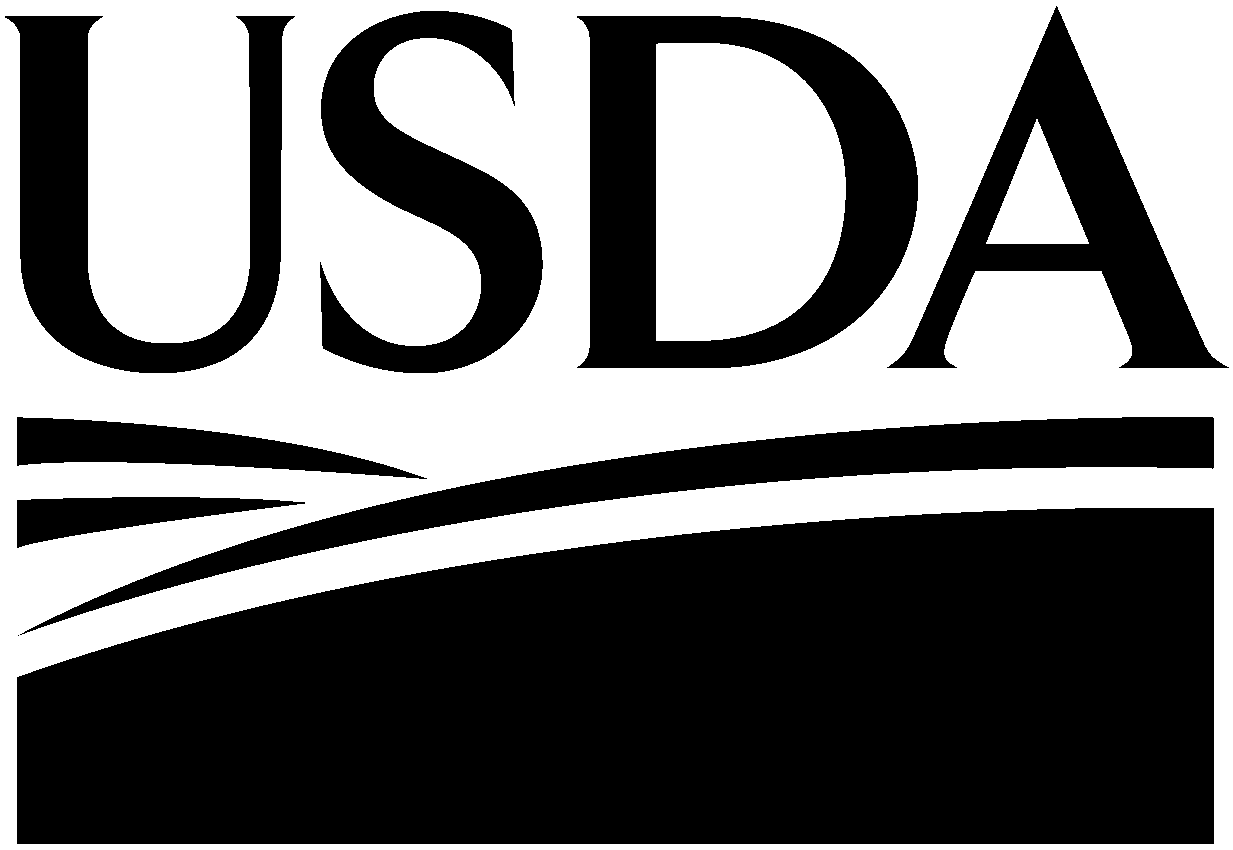 FORM B2 – BRANCH SELECTIONHAZELNUT OBJECTIVE YIELD SURVEY2018FORM B2 – BRANCH SELECTIONHAZELNUT OBJECTIVE YIELD SURVEY2018FORM B2 – BRANCH SELECTIONHAZELNUT OBJECTIVE YIELD SURVEY2018FORM B2 – BRANCH SELECTIONHAZELNUT OBJECTIVE YIELD SURVEY2018FORM B2 – BRANCH SELECTIONHAZELNUT OBJECTIVE YIELD SURVEY2018FORM B2 – BRANCH SELECTIONHAZELNUT OBJECTIVE YIELD SURVEY2018FORM B2 – BRANCH SELECTIONHAZELNUT OBJECTIVE YIELD SURVEY2018FORM B2 – BRANCH SELECTIONHAZELNUT OBJECTIVE YIELD SURVEY2018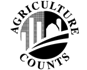 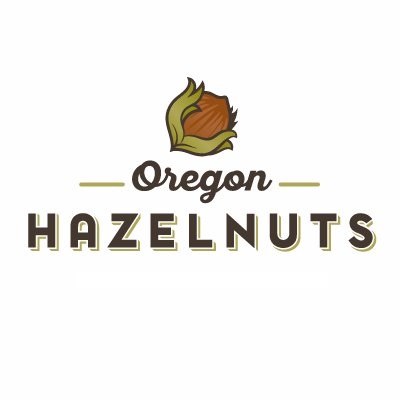 NATIONALAGRICULTURAL STATISTICSSERVICEOregon Hazelnut Marketing BoardNATIONALAGRICULTURAL STATISTICSSERVICEOregon Hazelnut Marketing BoardNATIONALAGRICULTURAL STATISTICSSERVICEOregon Hazelnut Marketing BoardComplete items 1 through 11.Complete items 1 through 11.Complete items 1 through 11.Complete items 1 through 11.Complete items 1 through 11.Complete items 1 through 11.Complete items 1 through 11.Complete items 1 through 11.Complete items 1 through 11.Complete items 1 through 11.Complete items 1 through 11.Sample No.Sample No.Sample No.1.	Check appropriate boxes:1.	Check appropriate boxes:1.	Check appropriate boxes:1.	Check appropriate boxes:1.	Check appropriate boxes:PlantedMarkedMarkedSquareDiagonalDouble DensityWhat is the variety of trees to be picked?   _____________________________What is the variety of trees to be picked?   _____________________________What is the variety of trees to be picked?   _____________________________What is the variety of trees to be picked?   _____________________________What is the variety of trees to be picked?   _____________________________What is the variety of trees to be picked?   _____________________________What is the variety of trees to be picked?   _____________________________What is the variety of trees to be picked?   _____________________________What is the variety of trees to be picked?   _____________________________What is the variety of trees to be picked?   _____________________________What is the variety of trees to be picked?   _____________________________What is the variety of trees to be picked?   _____________________________What is the variety of trees to be picked?   _____________________________What is the variety of trees to be picked?   _____________________________What is the variety of trees to be picked?   _____________________________What is the variety of trees to be picked?   _____________________________What is the variety of trees to be picked?   _____________________________TREE LOCATIONTREE LOCATIONTree 1Tree 1Tree 1Tree 2Tree 2Tree 22.	Row Number. . . . . . . . . . . . . . . . . . . . . . . . . . . . . . . . . . . . . . . . . . . . 2.	Row Number. . . . . . . . . . . . . . . . . . . . . . . . . . . . . . . . . . . . . . . . . . . . 2.	Row Number. . . . . . . . . . . . . . . . . . . . . . . . . . . . . . . . . . . . . . . . . . . . 2.	Row Number. . . . . . . . . . . . . . . . . . . . . . . . . . . . . . . . . . . . . . . . . . . . 2.	Row Number. . . . . . . . . . . . . . . . . . . . . . . . . . . . . . . . . . . . . . . . . . . . 2.	Row Number. . . . . . . . . . . . . . . . . . . . . . . . . . . . . . . . . . . . . . . . . . . . 2.	Row Number. . . . . . . . . . . . . . . . . . . . . . . . . . . . . . . . . . . . . . . . . . . . 2.	Row Number. . . . . . . . . . . . . . . . . . . . . . . . . . . . . . . . . . . . . . . . . . . . 2.	Row Number. . . . . . . . . . . . . . . . . . . . . . . . . . . . . . . . . . . . . . . . . . . . 2.	Row Number. . . . . . . . . . . . . . . . . . . . . . . . . . . . . . . . . . . . . . . . . . . . 3.	Tree Number. . . . . . . . . . . . . . . . . . . . . . . . . . . . . . . . . . . . . . . . . . . . 3.	Tree Number. . . . . . . . . . . . . . . . . . . . . . . . . . . . . . . . . . . . . . . . . . . . 3.	Tree Number. . . . . . . . . . . . . . . . . . . . . . . . . . . . . . . . . . . . . . . . . . . . 3.	Tree Number. . . . . . . . . . . . . . . . . . . . . . . . . . . . . . . . . . . . . . . . . . . . 3.	Tree Number. . . . . . . . . . . . . . . . . . . . . . . . . . . . . . . . . . . . . . . . . . . . 3.	Tree Number. . . . . . . . . . . . . . . . . . . . . . . . . . . . . . . . . . . . . . . . . . . . 3.	Tree Number. . . . . . . . . . . . . . . . . . . . . . . . . . . . . . . . . . . . . . . . . . . . 3.	Tree Number. . . . . . . . . . . . . . . . . . . . . . . . . . . . . . . . . . . . . . . . . . . . 3.	Tree Number. . . . . . . . . . . . . . . . . . . . . . . . . . . . . . . . . . . . . . . . . . . . 3.	Tree Number. . . . . . . . . . . . . . . . . . . . . . . . . . . . . . . . . . . . . . . . . . . . PRIMARY LOCATIONPRIMARY LOCATIONPRIMARY LOCATION4.	Number of primaries selected on the tree. . . . . . . . . . . . . . . . . . . . . . 4.	Number of primaries selected on the tree. . . . . . . . . . . . . . . . . . . . . . 4.	Number of primaries selected on the tree. . . . . . . . . . . . . . . . . . . . . . 4.	Number of primaries selected on the tree. . . . . . . . . . . . . . . . . . . . . . 4.	Number of primaries selected on the tree. . . . . . . . . . . . . . . . . . . . . . 4.	Number of primaries selected on the tree. . . . . . . . . . . . . . . . . . . . . . 4.	Number of primaries selected on the tree. . . . . . . . . . . . . . . . . . . . . . 4.	Number of primaries selected on the tree. . . . . . . . . . . . . . . . . . . . . . 4.	Number of primaries selected on the tree. . . . . . . . . . . . . . . . . . . . . . 4.	Number of primaries selected on the tree. . . . . . . . . . . . . . . . . . . . . . 5.	Random start (between 0.1 and the number of primaries [item 4]) . . 5.	Random start (between 0.1 and the number of primaries [item 4]) . . 5.	Random start (between 0.1 and the number of primaries [item 4]) . . 5.	Random start (between 0.1 and the number of primaries [item 4]) . . 5.	Random start (between 0.1 and the number of primaries [item 4]) . . 5.	Random start (between 0.1 and the number of primaries [item 4]) . . 5.	Random start (between 0.1 and the number of primaries [item 4]) . . 5.	Random start (between 0.1 and the number of primaries [item 4]) . . 5.	Random start (between 0.1 and the number of primaries [item 4]) . . 5.	Random start (between 0.1 and the number of primaries [item 4]) . .       Tree 1Tree 2Tree 26.	Selected Primary (use random start from item 5 & the selection table)6.	Selected Primary (use random start from item 5 & the selection table)6.	Selected Primary (use random start from item 5 & the selection table)6.	Selected Primary (use random start from item 5 & the selection table)6.	Selected Primary (use random start from item 5 & the selection table)6.	Selected Primary (use random start from item 5 & the selection table)6.	Selected Primary (use random start from item 5 & the selection table)6.	Selected Primary (use random start from item 5 & the selection table)6.	Selected Primary (use random start from item 5 & the selection table)6.	Selected Primary (use random start from item 5 & the selection table)7.	Number of limbs combined to form primary, if any. . . . . . . . . . . . . . . 7.	Number of limbs combined to form primary, if any. . . . . . . . . . . . . . . 7.	Number of limbs combined to form primary, if any. . . . . . . . . . . . . . . 7.	Number of limbs combined to form primary, if any. . . . . . . . . . . . . . . 7.	Number of limbs combined to form primary, if any. . . . . . . . . . . . . . . 7.	Number of limbs combined to form primary, if any. . . . . . . . . . . . . . . 7.	Number of limbs combined to form primary, if any. . . . . . . . . . . . . . . 7.	Number of limbs combined to form primary, if any. . . . . . . . . . . . . . . 7.	Number of limbs combined to form primary, if any. . . . . . . . . . . . . . . 7.	Number of limbs combined to form primary, if any. . . . . . . . . . . . . . . TERMINAL LOCATIONTERMINAL LOCATION8.	Number of terminals on selected primary. . . . . . . . . . . . . . . . . . . . . . . 8.	Number of terminals on selected primary. . . . . . . . . . . . . . . . . . . . . . . 8.	Number of terminals on selected primary. . . . . . . . . . . . . . . . . . . . . . . 8.	Number of terminals on selected primary. . . . . . . . . . . . . . . . . . . . . . . 8.	Number of terminals on selected primary. . . . . . . . . . . . . . . . . . . . . . . 8.	Number of terminals on selected primary. . . . . . . . . . . . . . . . . . . . . . . 8.	Number of terminals on selected primary. . . . . . . . . . . . . . . . . . . . . . . 9.	Random start (between 0.1 and the number of terminals [item 8])9.	Random start (between 0.1 and the number of terminals [item 8])9.	Random start (between 0.1 and the number of terminals [item 8])9.	Random start (between 0.1 and the number of terminals [item 8])9.	Random start (between 0.1 and the number of terminals [item 8])9.	Random start (between 0.1 and the number of terminals [item 8])9.	Random start (between 0.1 and the number of terminals [item 8])10.	Selected terminals (use random start from item 9 and the selection table.)10.	Selected terminals (use random start from item 9 and the selection table.)10.	Selected terminals (use random start from item 9 and the selection table.)10.	Selected terminals (use random start from item 9 and the selection table.)10.	Selected terminals (use random start from item 9 and the selection table.)10.	Selected terminals (use random start from item 9 and the selection table.)10.	Selected terminals (use random start from item 9 and the selection table.)10.	Selected terminals (use random start from item 9 and the selection table.)10.	Selected terminals (use random start from item 9 and the selection table.)10.	Selected terminals (use random start from item 9 and the selection table.)10.	Selected terminals (use random start from item 9 and the selection table.)10.	Selected terminals (use random start from item 9 and the selection table.)a.	Sample Unit 1. . . . . . . . . . . . . . . . . . . . . . . . . . . . . . . . . . . . . . . . . a.	Sample Unit 1. . . . . . . . . . . . . . . . . . . . . . . . . . . . . . . . . . . . . . . . . a.	Sample Unit 1. . . . . . . . . . . . . . . . . . . . . . . . . . . . . . . . . . . . . . . . . a.	Sample Unit 1. . . . . . . . . . . . . . . . . . . . . . . . . . . . . . . . . . . . . . . . . a.	Sample Unit 1. . . . . . . . . . . . . . . . . . . . . . . . . . . . . . . . . . . . . . . . . a.	Sample Unit 1. . . . . . . . . . . . . . . . . . . . . . . . . . . . . . . . . . . . . . . . . a.	Sample Unit 1. . . . . . . . . . . . . . . . . . . . . . . . . . . . . . . . . . . . . . . . . b.	Sample Unit 2. . . . . . . . . . . . . . . . . . . . . . . . . . . . . . . . . . . . . . . . . b.	Sample Unit 2. . . . . . . . . . . . . . . . . . . . . . . . . . . . . . . . . . . . . . . . . b.	Sample Unit 2. . . . . . . . . . . . . . . . . . . . . . . . . . . . . . . . . . . . . . . . . b.	Sample Unit 2. . . . . . . . . . . . . . . . . . . . . . . . . . . . . . . . . . . . . . . . . b.	Sample Unit 2. . . . . . . . . . . . . . . . . . . . . . . . . . . . . . . . . . . . . . . . . b.	Sample Unit 2. . . . . . . . . . . . . . . . . . . . . . . . . . . . . . . . . . . . . . . . . b.	Sample Unit 2. . . . . . . . . . . . . . . . . . . . . . . . . . . . . . . . . . . . . . . . . Check if terminal has path. Check if terminal has path. Check if terminal has path. Check if terminal has path. Check if terminal has path. Check if terminal has path. Check if terminal has path. 11.	Size of ladder needed for picking. . . . . . . . . . . . . . . . . . . . . . . . . . . . . 11.	Size of ladder needed for picking. . . . . . . . . . . . . . . . . . . . . . . . . . . . . 11.	Size of ladder needed for picking. . . . . . . . . . . . . . . . . . . . . . . . . . . . . 11.	Size of ladder needed for picking. . . . . . . . . . . . . . . . . . . . . . . . . . . . . 11.	Size of ladder needed for picking. . . . . . . . . . . . . . . . . . . . . . . . . . . . . 11.	Size of ladder needed for picking. . . . . . . . . . . . . . . . . . . . . . . . . . . . . 11.	Size of ladder needed for picking. . . . . . . . . . . . . . . . . . . . . . . . . . . . . 12.	Strip all nuts from designated terminal limbs and any associated path. Place nuts from each sample unit in a separate bag. DO NOT SHAKE THE TREE!12.	Strip all nuts from designated terminal limbs and any associated path. Place nuts from each sample unit in a separate bag. DO NOT SHAKE THE TREE!12.	Strip all nuts from designated terminal limbs and any associated path. Place nuts from each sample unit in a separate bag. DO NOT SHAKE THE TREE!12.	Strip all nuts from designated terminal limbs and any associated path. Place nuts from each sample unit in a separate bag. DO NOT SHAKE THE TREE!12.	Strip all nuts from designated terminal limbs and any associated path. Place nuts from each sample unit in a separate bag. DO NOT SHAKE THE TREE!12.	Strip all nuts from designated terminal limbs and any associated path. Place nuts from each sample unit in a separate bag. DO NOT SHAKE THE TREE!12.	Strip all nuts from designated terminal limbs and any associated path. Place nuts from each sample unit in a separate bag. DO NOT SHAKE THE TREE!12.	Strip all nuts from designated terminal limbs and any associated path. Place nuts from each sample unit in a separate bag. DO NOT SHAKE THE TREE!12.	Strip all nuts from designated terminal limbs and any associated path. Place nuts from each sample unit in a separate bag. DO NOT SHAKE THE TREE!12.	Strip all nuts from designated terminal limbs and any associated path. Place nuts from each sample unit in a separate bag. DO NOT SHAKE THE TREE!12.	Strip all nuts from designated terminal limbs and any associated path. Place nuts from each sample unit in a separate bag. DO NOT SHAKE THE TREE!12.	Strip all nuts from designated terminal limbs and any associated path. Place nuts from each sample unit in a separate bag. DO NOT SHAKE THE TREE!Comments:Comments:Comments:Comments:Comments:Comments:Comments:Comments:Comments:Comments:Comments:Comments:EnumeratorDate